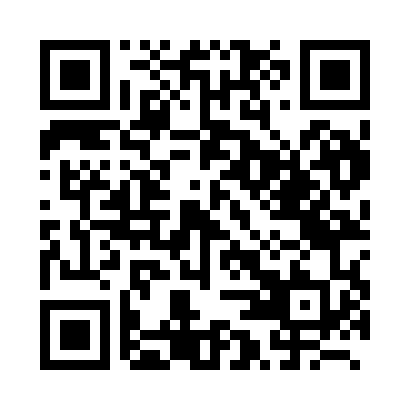 Prayer times for Belize City, BelizeWed 1 May 2024 - Fri 31 May 2024High Latitude Method: NonePrayer Calculation Method: Muslim World LeagueAsar Calculation Method: ShafiPrayer times provided by https://www.salahtimes.comDateDayFajrSunriseDhuhrAsrMaghribIsha1Wed4:105:2611:503:026:137:252Thu4:095:2611:503:026:147:263Fri4:095:2511:503:016:147:264Sat4:085:2511:493:016:147:275Sun4:075:2411:493:006:157:276Mon4:075:2411:493:006:157:287Tue4:065:2311:492:596:157:288Wed4:055:2311:492:596:167:299Thu4:055:2311:492:596:167:2910Fri4:045:2211:492:596:167:3011Sat4:045:2211:493:006:177:3012Sun4:035:2111:493:016:177:3113Mon4:035:2111:493:016:177:3114Tue4:025:2111:493:026:187:3215Wed4:025:2011:493:036:187:3216Thu4:015:2011:493:036:187:3317Fri4:015:2011:493:046:197:3318Sat4:005:2011:493:046:197:3419Sun4:005:1911:493:056:197:3420Mon4:005:1911:493:056:207:3521Tue3:595:1911:493:066:207:3522Wed3:595:1911:493:076:217:3623Thu3:595:1811:503:076:217:3624Fri3:585:1811:503:086:217:3725Sat3:585:1811:503:086:227:3726Sun3:585:1811:503:096:227:3727Mon3:575:1811:503:096:227:3828Tue3:575:1811:503:106:237:3829Wed3:575:1811:503:106:237:3930Thu3:575:1711:503:116:237:3931Fri3:575:1711:513:116:247:40